                               Российская  Федерация                                                 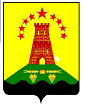 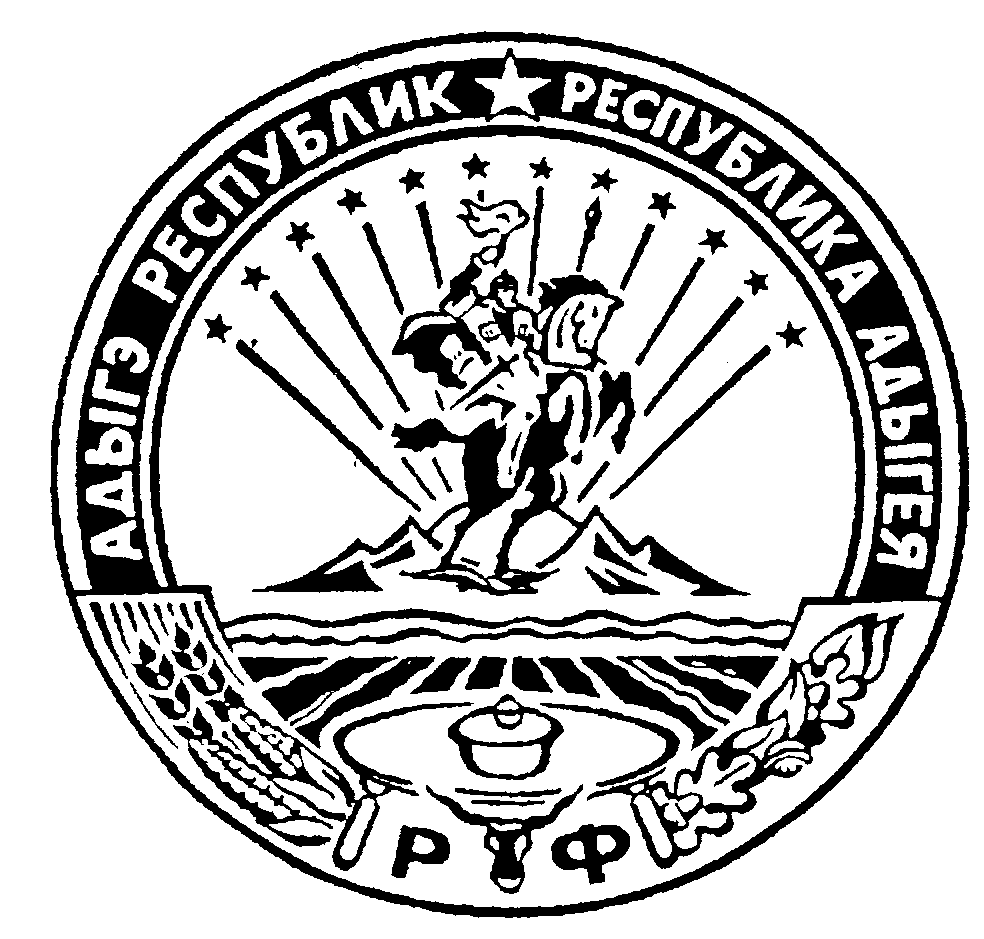                                   Республика Адыгея                                                               Администрация муниципального образования                          «Дукмасовское сельское поселение»               __________________________________________________________________                х.Дукмасов                                                                                                          24.08.2011г.                                                                                                                                   № 40-п    ПОСТАНОВЛЕНИЕ администрации муниципального образования«Дукмасовское сельское поселение»О единой  комиссии по  подготовке и утверждению проекта генерального плана муниципального образования «Дукма-совское сельское поселение» и правил землепользования и застройки Дукмасовского сельского поселения.         В соответствии с ч.2 ст. 24 Градостроительного кодекса Российской Федерации, п. 20 ч.1 ст. 14 Федерального закона от 06.10.2003г №131-ФЗ «Об общих принципах организа-ции местного самоуправления в Российской Федерации», руководствуясь Уставом муниципального образования  «Дукмасовское сельское поселение» администрация муниципального образования  «Дукмасовское сельское поселение»    ПОСТАНОВЛЯЕТ:Для координации действий по подготовке и утверждению проекта генерального плана муниципального образования «Дукмасовское сельское поселение» и правил землепользования и застройки Дукмасовского сельского поселения. создать комиссию в составе пяти человек.   2 . Утвердить состав единой  комиссии по  подготовке и утверждению проекта генераль-ного плана муниципального образования «Дукмасовское сельское поселение» и правил землепользования и застройки Дукмасовского сельского поселения. Приложение № 1.Утвердить порядок деятельности единой комиссии по  подготовке и утверждению проекта генерального плана муниципального образования «Дукмасовское сельское поселение» и правил землепользования и застройки Дукмасовского сельского поселения. Приложение № 2.Обнародовать данное постановление.    5.  Контроль за исполнением настоящего постановления оставляю за собой.Глава муниципального образования «Дукмасовское сельское поселение»                                                  В.П.ШикенинПриложение №  1к постановлению администрациимуниципального образования«Дукмасовское сельское поселение»                                                                                                                  от 24. 08. . № 40С О С Т А Вединой комиссии по  подготовке и утверждению проекта генерального плана муниципального образования «Дукмасовское сельское поселение» и правил землепользования и застройки Дукмасовского сельского поселения.      Шикенин                   - Председатель единой комиссии, глава муниципального Василий Петрович            образования «Дукмасовское сельское поселение»;      Рассоха                       - Зам. председателя единой комиссии- секретарь комиссии,Валентина Андреевна       специалист администрации;     Малов                          - член единой комиссии,Александр Анатольевич       Дубовик                       - член единой комиссии, специалист администрации;             Людмила Николаевна         Дубовик                        - член единой комиссии, депутат СНД муниципального    Валерий Николаевич         образования «Дукмасовское сельское поселение».Приложение 2к постановлению администрации муниципального образования«Дукмасовское сельское поселение»                                                                                                                  от 24. 08.  . № 40 ПОРЯДОК  ДЕЯТЕЛЬНОСТИ  ЕДИНОЙ  КОМИССИИ  ПО ПОДГОТОВКЕ И УТВЕРЖДЕНИЮ ПРОЕКТА ГЕНЕРАЛЬНОГО ПЛАНА МУНИЦИПАЛЬНОГО ОБРАЗОВАНИЯ  «ДУКМАСОВСКОЕ СЕЛЬСКОЕ ПОСЕЛЕНИЕ»  И ПРАВИЛ ЗЕМЛЕПОЛЬЗОВАНИЯ И ЗАСТРОЙКИ ДУКМАСОВСКОГО СЕЛЬСКОГО ПОСЕЛЕНИЯ1. Общие положения1.1. Единая комиссия по  подготовке и утверждению проекта генерального плана муниципального образования «Дукмасовское сельское поселение» и правил землепользования и застройки Дукмасовского сельского поселения (далее по тексту – Комиссия) является постоянно действующим коллегиальным совещательным органом, созданным при администрации Дукмасовского сельского поселения в целях организации решения вопросов, связанных с градостроительным зонированием территории поселения.1.2. Комиссия в своей деятельности руководствуется Конституций Российской Федерации, законодательством Российской Федерации, Республики Адыгея, правовыми актами органов местного самоуправления Шовгеновского  района и Дукмасовского сельского поселения по вопросам землепользования и градостроительной деятельности, Уставом Дукмасовского сельского поселения и настоящим Порядком.1.3. В состав Комиссии входят представители органов местного самоуправления Дукмасовского сельского поселения, депутаты Совета народных депутатов Дукмасовского сельского поселения, представители территориальных органов местного самоуправления поселения; представители общественных организаций, расположенных на территории поселения; представители организаций, осуществляющих на территории поселения хозяйственную деятельность, иные компетентные лица.В состав комиссии по согласованию могут входить представители территориальных федеральных органов исполнительной власти,  органов местного самоуправления Шовгеновского  района, иных органов и организаций.1.4. Численный состав комиссии не может превышать 8 (восемь) человек.Предметом рассмотрения Комиссии являются:1) до утверждения правил землепользования и застройки – вопросы изменения разрешенного использования земельных участков и объектов капитального строительства в порядке, установленном градостроительным законодательством;2) в период подготовки правил землепользования и застройки:обеспечение подготовки проекта правил землепользования и застройки;проведение публичных слушаний по проекту правил землепользования и застройки;внесения в проект правил землепользования и застройки дополнений и изменений по результатам публичных слушаний; 3) после утверждения правил землепользования и застройки:а) вопросы предоставления разрешения на условно разрешенный вид использования земельного участка или объекта капитального строительства; б) вопросы предоставления разрешения на отклонение от предельных параметров разрешенного строительства, реконструкции объектов капитального строительства;в) вопросы внесения изменений в правила землепользования и застройки;г) иные вопросы, связанные с установлением и изменением разрешенного использования земельных участков и объектов капитального строительства на территории поселения. 2.Общий порядок деятельности КомиссииРуководство деятельности Комиссии осуществляется председателем.Заседания Комиссии проводятся по мере необходимости, определяемой председателем комиссии.2.3. Решения Комиссии принимаются большинством голосов от общего числа членов комиссии. Решения Комиссии оформляются протоколом. В случаях, определенных законодательством, Комиссия готовит заключения. 2.4. Заключения Комиссии должны содержать объективную оценку рассматриваемого вопроса, основанную на требованиях законодательства, технических регламентов, региональных и местных нормативов градостроительного проектирования, положениях генерального плана поселения, иных документов территориального планирования, действующих на территории поселения. Заключение подписывает председатель Комиссии.Опубликование заключения, в определенных законодательством случаях, осуществляется в порядке, установленном для официального опубликования муниципальных правовых актов.2.5. При подготовке проекта Правил, заинтересованные лица направляют свои предложения в Комиссию по адресу: 385326, Республика Адыгея, Шовгеновский район, хутор Дукмасов, улица Ушанева, дом № 17, телефон/факс: 8 (87773) 94-6-23 время работы: понедельник-пятница с 8-00 до 17-00; перерыв с 12-00 до 14-00; выходные дни - суббота,  воскресенье.Предложения оформляются в письменном виде и должны содержать мотивированные предложения с приложением соответствующих обосновывающих документов (при необходимости).2.6. Ответственный секретарь комиссии осуществляет регистрацию поступившего предложения в день его поступления и передает поступившее предложение председателю Комиссии.Председатель Комиссии организует предварительное рассмотрение предложения, назначает дату проведения заседания Комиссии.2.7. Комиссия рассматривает поступившие предложения и заявления в сроки, не превышающие установленные Градостроительным кодексом Российской Федерации.При рассмотрении предложения в проект правил землепользования и застройки Комиссия в течение 15 дней со дня поступления предложения осуществляет подготовку заключения, в котором содержатся рекомендации проектной организации о внесении в соответствии с поступившим предложением дополнений и изменений в проект правил землепользования и застройки или об отклонении такого предложения с указанием причин отклонения.В случаях необходимости внесения значительных изменений в проект правил землепользования и застройки, влекущих за собой внесение изменений и дополнений в муниципальный контракт, в том числе, увеличение стоимости контракта, заключение Комиссии направляется главе администрации для принятия решения.2.8. Предложения заинтересованных лиц могут быть отклонены по следующим основаниям:а) если предложения не относятся к предмету правового зонирования территории поселения;б) если предложения не содержат мотивированного обоснования необходимости изменения установленного правового режима использования земель и объектов капитального строительства, дополнения и изменения проекта правил землепользования и застройки, внесения изменений и дополнений в утвержденные правила землепользования и застройки.в) если предложения не соответствуют требованиям действующего законодательства, технических регламентов, региональных и местных нормативов, иных правовых актов, регулирующих землепользование и застройку на территории поселения. Заинтересованные лица могут обжаловать действия Комиссии в установленном законодательством порядке.Порядок деятельности Комиссии до утверждения правил землепользования и застройки поселения3.1. До утверждения правил землепользования и застройки Комиссия организует рассмотрение вопросов по изменению разрешенного использования земельных участков и объектов капитального строительства с последующей передачей документов для внесения измененного (установленного) разрешенного использования в проект правил землепользования и застройки.3.2. Комиссия осуществляет прием заявлений на изменение разрешенного использования земельных участков и объектов капитального строительства в порядке, установленном в п. 2.5-2.6.3.3. Председатель Комиссии организует предварительное рассмотрение заявления на соответствие испрашиваемого разрешенного использования требованиям технических регламентов и нормативов градостроительного проектирования и направляет предварительное заключение о возможности изменения разрешенного использования земельных участков и объектов капитального строительства главе администрации для назначения даты проведения публичных слушаний по вопросу изменения разрешенного использования, либо для мотивированного отклонения такого заявления.В указанном предварительном заключении Комиссии должен быть определен круг лиц, подлежащих обязательному извещению о проведении публичных слушаний.3.4. После принятия главой администрации решения о проведении публичных слушаний, Комиссия организует:направление сообщения о проведении публичных слушаний правообладателям земельных участков, имеющих общие границы с земельным участком, применительно к которому осуществляется изменение разрешенного использования, правообладателям объектов капитального строительства, расположенных на земельных участках, имеющих общие границы с земельным участком, применительно к которому изменяется разрешенное использование и правообладателям помещений, являющихся частью объекта капитального строительства, применительно к которому запрашивается разрешение об изменении разрешенного использования. Указанные сообщения направляются не позднее чем через десять дней со дня поступления заявления заинтересованного лица об изменении разрешенного использования. организует и проводит публичные слушания по вопросу изменения разрешенного использования земельного участка и объектов капитального строительства.3.5. Комиссия готовит заключение о результатах публичных слушаний по вопросу изменения разрешенного использования земельного участка и объектов капитального строительства, организует его опубликование. 3.6. На основании заключения о результатах публичных слушаний по вопросу изменения разрешенного использования земельного участка и объектов капитального строительства комиссия осуществляет подготовку рекомендаций о предоставлении разрешения на условно разрешенный вид использования или об отказе в предоставлении такого разрешения с указанием причин принятого решения и направляет их главе администрации поселения.Рекомендации Комиссии должны содержать объективную оценку возможности изменения разрешенного использования земельного участка и объектов капитального строительства, основанную на требованиях законодательства, технических регламентов и нормативов, и могут не совпадать с решением, принятым на публичных слушаниях.3.7. Срок проведения публичных слушаний с момента оповещения жителей поселения о времени и месте их проведения до дня опубликования заключения о результатах публичных слушаний определяется Уставом Дукмасовского сельского поселения и (или) Положением о проведении публичных слушаний в Дукмасовском сельском поселении, утвержденным постановлением Совета народных депутатов Дукмасовского сельского поселения от 16.02.2006 № 4/2, и не может быть более одного месяца.3. Порядок деятельности Комиссии в период подготовки правил землепользования и застройки поселения4.1. В период подготовки правил землепользования и застройки, Комиссия обеспечивает:    а) подготовку проекта Правил;б) проведение публичных слушаний по проекту правил землепользования и застройки;в) внесение в проект правил землепользования и застройки дополнений и изменений по результатам публичных слушаний; 4.2.В целях подготовки проекта правил Комиссия:Осуществляет подготовку конкурсной документации для размещения муниципального заказа на подготовку проекта Правил;Оказывает проектной организации содействие в сборе исходных данных, анализе правовых актов, действующих на территории поселения, оперативно предоставляет информацию о происходящих изменениях разрешенного использования земельных участков, утверждении правовых и проектных документов, имеющих значение для установления границ территориальных зон и градостроительных регламентов, организует совещания, промежуточные рассмотрения проектных решений;Организует прием предложений заинтересованных лиц и направление указанных предложений для включение их в проект Правил, в порядке, определенном п. 2.5-2.8;Осуществляет проверку проекта Правил на соответствие законодательству Российской Федерации, Республики Адыгея, правовым актам Шовгеновского  района, Дукмасовского сельского поселения, техническим регламентам, региональным и местным нормативам градостроительного проектирования, документам территориального планирования всех уровней, действующих на территории поселения, документам по планировке территорий;Готовит предварительное заключение по проекту Правил и направляет проект и заключение главе администрации поселения для осуществления процедуры утверждения, либо направления проекта на доработку;           6)  Организует проведение публичных слушаний по проекту Правил, в соответствии с п. 5 приложения 1 к  постановлению  № 39-п от 23. 08.  . ;7) Осуществляет подготовку Заключения о результатах публичных слушаний;8) Обеспечивает внесение изменений в проект Правил по результатам публичных слушаний;9) Представляет проект главе администрации поселения для принятия решения о направлении проекта на утверждение в представительный орган местного самоуправления или об отклонении проекта правил землепользования и застройки и о направлении его на доработку с указанием даты его повторного представления. 4. Порядок деятельности Комиссии после утверждения правил землепользования и застройки поселения5.1. К вопросам, подлежащим рассмотрению Комиссий после утверждения Правил землепользования и застройки относятся:а) вопросы предоставления разрешения на условно разрешенный вид использования земельного участка или объекта капитального строительства; б) вопросы предоставления разрешения на отклонение от предельных параметров разрешенного строительства, реконструкции объектов капитального строительства;в) вопросы внесения изменений в правила землепользования и застройки;г) иные вопросы, связанные с установлением и изменением разрешенного использования земельных участков и объектов капитального строительства на территории поселения. 5.2. Порядок рассмотрения указанных в п.5.1. вопросов утверждается в составе Правил землепользования и застройки в соответствии с Градостроительным кодексом РФ.